Zadání ročníkové práce – herbář plevelů z ovocného saduKaždý žák vytvoří herbář plevelů, které se vyskytují v ovocné školce.Herbář bude obsahovat:20 ks plevelů Rostliny v herbáři musí být:vylisované, suché a neplesnivénepokroucené, nepoškozenépojmenované, přilepené na čtvrtce tvrdého papíru formátu A4 pomocí průhledné izolepy (pojmenování bude uvedeno v předtištěné tabulce)po jedné na jednom papíruvloženy do euroobalů a uspořádané v šanonuobsahovat kořen, stonek, listy, květycelkově musí herbář působit čistě a úhledně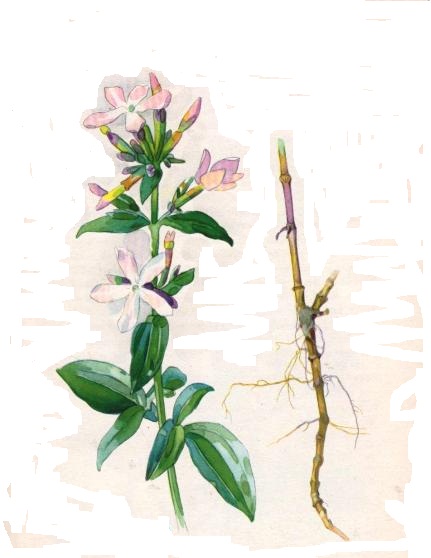 Český názevLatinský názevDatum sběruMísto sběruJméno žákaČeský názevLatinský názevDatum sběruMísto sběruJméno žáka